Aanwezig: Miranda Klein Leugemors, Karin Bonke, Kevin ten Buuren, Jaap Mengerink, Michel Ligtenbarg en Stef Doornewaard.MedezeggensschapsraadMedezeggensschapsraad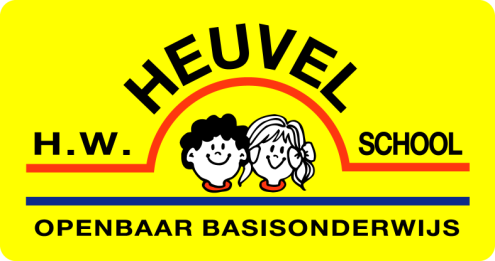 Datum21 september 2021PlaatsBorculoNotulistKevin ten BuurenVoorzitterJaap MengerinkNr.VerslagActie1.Opening / MededelingenDe vergadering start om 19:00 uur. Stef Doornewaard, nieuw MR-lid, wordt van harte welkom geheten. Jaap start met een voorstelronde. Stef wordt bijgepraat over de structuur/organisatie binnen OPONOA en alle actuele onderwerpen die momenteel spelen, of gespeeld hebben.2.Notulen / ActiepuntenDe gemeente heeft ook NPO – gelden ontvangen. Dit tegelijkertijd met alle scholen. Er zijn binnen de gemeente ideeën om een extra leerplichtambtenaar aan te stellen en extra geld vrij te maken voor de meer kwetsbare gezinnen binnen deze gemeente. Het is belangrijk, als MR, om dit goed in de gaten te houden. Wordt het geld wel goed besteed.Schoolplein; er wordt 's avonds nog steeds muziek gedraaid. Het lijkt veelal om dezelfde groep jongens te gaan die voor deze overlast zorgen. De week voorafgaand aan de start van het schooljaar lag het schoolplein bezaaid met plastic flessen en ander zwerfaval. De camera aan de voorzijde van de school is vernield. Daarnaast is de Wifi een belangrijk punt van aandacht. Dit zou één van de redenen kunnen zijn waarom zoveel hangjeugd zich verzameld bij de H.W. Heuvelschool. 3.Corona updateDe opgestelde punten zijn duidelijk. Graag de volgende toevoeging: Als ouders, of iemand anders uit het gezin besmet is, dan de desbetreffende leerling ook thuis te blijven. Is dus iemand in het gezin positief, dan blijft men thuis. (22-9: Heidi heeft dit aangepast)De oudergeleding is akkoord met de opgetelde punten. 4.Inrichting MR (taakverdeling)Bjorn zal na de jaarvergadering stoppen, waarmee ook de voorzittersrol vacant wordt. De MR heeft voor de invulling hiervan een praktische benadering gekozen waarbij de leden om-en-om de vergadering zullen voorzitten en zullen rouleren. Per situatie zal gekeken/afgesproken worden wie het beste de voorzittersrol naar buiten op zich zal nemen. Jaap zal zorgen voor het contact met de gemeente. Tevens zal hij voor iedere vergadering een aanzet maken voor de agenda. De overige MR-leden vullen dit aan. Per vergadering wordt vermeld wie er notuleert en voorzitter is.Website: Bjorn uitnodigen om het beheer van de website uit te leggen zodat wij ook stukken kunnen plaatsen.Kevin5.Personele bezetting (Marloes)Hier is nog niets over bekend. Heidi is hier nadrukkelijk mee bezig, maar kan hier nog niets over melden. 6.Scholing (fusie / MR - start)Jaap gaat een datumprikker versturen onder de MR – leden van de Heuvelschool. Zodra wij één datum hebben, dan communiceren wij dit richting de MR van de Kiezel en Kei.Deze bijeenkomst zal op locatie zijn.Stef gaat deelnemen aan de MR – start. Deze bijeenkomsten zal hij online gaan volgen. Moet dit echter betaald worden vanuit onze eigen begroting is de vraag. Jaap gaat dit navragen.JaapStef7.JaarverslagIn november vindt de jaarvergadering plaats. Jaap zal Bjorn vragen of hij bereid is het jaarverslag op te maken. Karin 8.Taal schakelklasDit onderwerp heeft de aandacht van onze stichting. Men wil dit graag in Borculo huisvesten, maar dit is niet mogelijk. Op de Heuvelschool is dit, naar alle waarschijnlijkheid niet mogelijk, vanwege de beperkte vrije ruimte.9.10.11.12.13.RondvraagEr is nog veel geld beschikbaar vanuit de OR. De OR staat ervoor open om dit geld te investeren in materiaal. Dit moet echter wel een goed doordacht doel hebben. Dit gaat in het team besproken worden en t.z.t. teruggekoppeld worden naar de MR.Parro: is het mogelijk om algemene mededelingen maar één keer te versturen. Bijvoorbeeld alleen naar de oudste kinderen?Is het mogelijk om de EHBO – formulieren ook digitaal in te laten vullen. Dit is mogelijk, maar willen wij graag eerst goed onderzoeken.Jaap sluit de vergadering (20:44 uur).Volgende vergadering is op maandag 25 oktober met het CvB.